К   вершинам новой «Точки роста»В этом году благодаря реализации федерального проекта  «Современная школа» национального проекта «Образование»  в Лицее № 5 города Мценска будет создан центр образования естественно-научной и технологической направленности «Точка роста».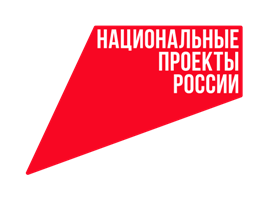 -  Точка Роста - это федеральная сеть центров образования цифрового, естественнонаучного, технического и гуманитарного профилей, организованная в рамках проекта «Современная школа», - рассказала начальник отдела дошкольного, общего и дополнительного образования управления образования администрации города Мценска Олеся Сидорова.  – Основная цель  создания проекта развитие у обучающихся естественнонаучной, математической, информационной грамотности, формирование критического и креативного мышления, совершенствование навыков естественно-научной и технологической направленностей, а также для практической отработки учебного материала по учебным предметам «Физика», «Химия», «Биология».- Национальный проект позволит реализовать основные общеобразовательные программы по учебным предметам естественно-научной и технологической направленностей, в том числе в рамках внеурочной деятельности обучающихся и  в каникулярный период, а также вовлечь обучающихся и педагогических работников в проектную деятельность, - отметила директор учреждения Оксана Титова. 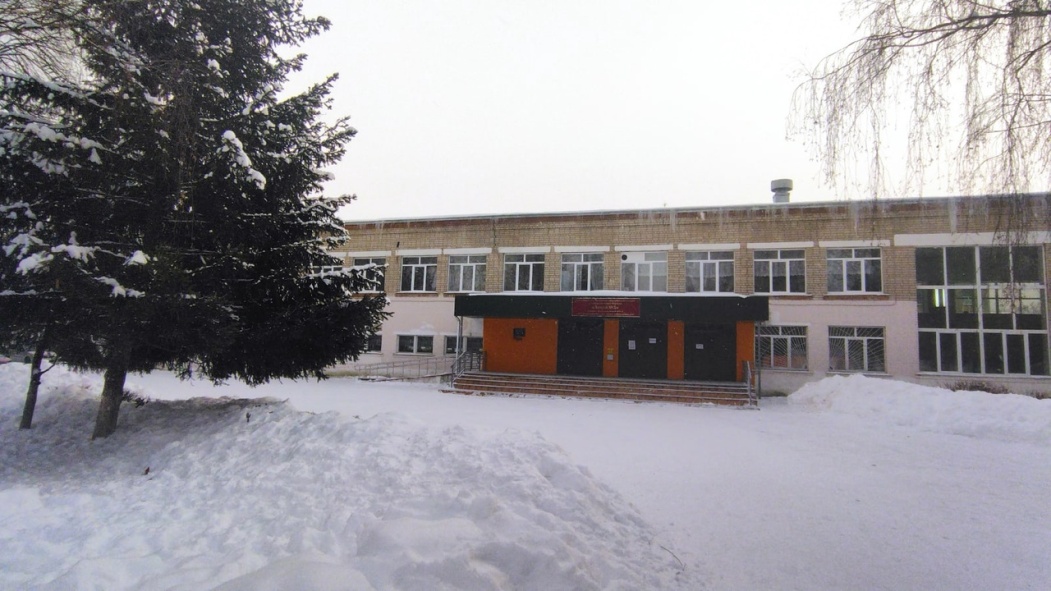 